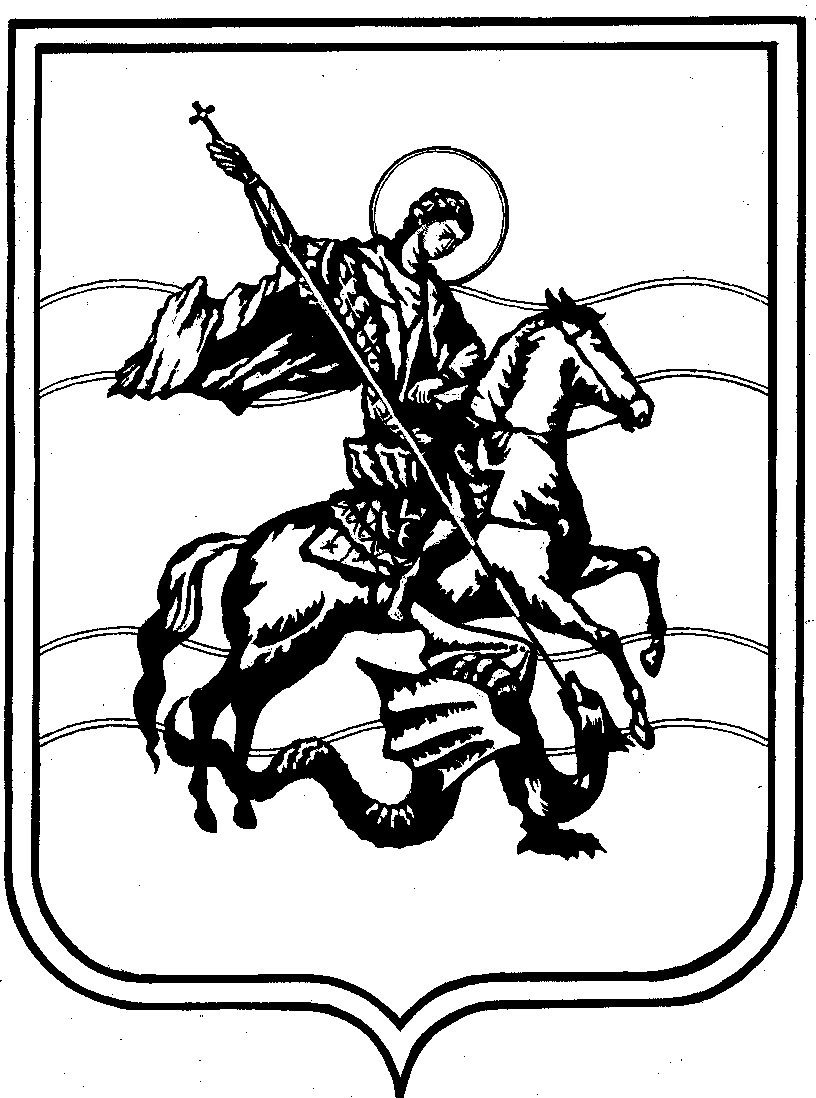 АДМИНИСТРАЦИЯсельского поселения«Село Высокиничи»КАЛУЖСКОЙ ОБЛАСТИПОСТАНОВЛЕНИЕс. Высокиничиот  «____» _______ 2021 года                                                                    №  ПроектОб утверждении Программы профилактики рисков причинения вреда (ущерба) охраняемым законом ценностям в сфере муниципального жилищного контроля на территории сельского поселения «Село Высокиничи» на 2022 годВ соответствии со статьей 44 Федерального закона от 01.07.2021 № 248-ФЗ                    «О государственном контроле (надзоре) и муниципальном контроле в Российской Федерации», Постановлением Правительства Российской Федерации от 25.06.2021 № 990 «Об утверждении Правил разработки и утверждения контрольными (надзорными) органами программы профилактики рисков причинения вреда (ущерба) охраняемым законом ценностям», администрация сельского поселения «Село Высокиничи»  ПОСТАНОВЛЯЕТ:Утвердить Программу профилактики рисков причинения вреда (ущерба) охраняемым законом ценностям в сфере муниципального жилищного контроля на территории сельского поселения «Село Высокиничи» на 2022 год согласно приложению.Настоящее постановление вступает в силу с момента его официального обнародования и подлежит размещению на странице официального сайта администрации сельского поселения «Село Высокиничи» в сети Интернет.Контроль за исполнением настоящего постановления оставляю за собой.Глава администрации                                                         Калужская О.Н.Приложение к постановлению от ___.___.2021г. № ПроектПрограммапрофилактики рисков причинения вреда (ущерба) охраняемым законом ценностям в сфере муниципального жилищного контроля на территории сельского поселения «Село Высокиничи» на 2022 год Программа профилактики рисков причинения вреда (ущерба) устанавливает порядок проведения профилактических мероприятий, направленных на предупреждение нарушений обязательных требований и (или) причинения вреда (ущерба) охраняемым законом ценностям, соблюдение которых оценивается при осуществлении муниципального жилищного контроля на территории сельского поселения «Село Высокиничи» на 2022 год.Раздел 1. Анализ текущего состояния осуществления муниципального контроля, описание текущего развития профилактической деятельности контрольного органа, характеристика проблем, на решение которых направлена программаВид осуществления муниципального контроля: муниципальный жилищный контроль на территории сельского поселения «Село Высокиничи».1.2. Обзор по виду муниципального контроля.Муниципальный жилищный контроль – это деятельность органа местного самоуправления, уполномоченного на организацию и проведение на территории муниципального образования проверок соблюдения юридическими лицами, индивидуальными предпринимателями и гражданами обязательных требований, установленных в отношении муниципального жилищного фонда в области жилищных отношений, а также муниципальными правовыми актами.1.3. Муниципальный контроль осуществляется посредством:1) организации и проведения внеплановых проверок выполнения юридическими лицами, индивидуальными предпринимателями и гражданами обязательных требований в области жилищных отношений;2) принятия предусмотренных законодательством Российской Федерации мер по пресечению и (или) устранению выявленных нарушений, а также систематического наблюдения за исполнением обязательных требований;3) организации и проведения мероприятий по профилактике рисков причинения вреда (ущерба) охраняемым законом ценностям;4) организации и проведения мероприятий по контролю, осуществляемых без взаимодействия с юридическим лицами, индивидуальными предпринимателями.1.4. Подконтрольные субъекты:- юридические лица, индивидуальные предприниматели и граждане, осуществляющие эксплуатацию жилищного фонда.1.5. Перечень правовых актов и их отдельных частей (положений), содержащих обязательные требования, соблюдение которых оценивается при проведении администрацией мероприятий по муниципальному жилищному контролю:- Жилищный кодекс Российской Федерации;- Постановление Государственного комитета Российской Федерации по строительству и жилищно-коммунальному комплексу от 27.09.2003 №170 «Об утверждении Правил и норм технической эксплуатации жилищного фонда»;- Постановление Правительства РФ от 06.05.2011 №354 «О предоставлении коммунальных услуг собственникам и пользователям помещений в многоквартирных домах и жилых домов» (вместе с «Правилами предоставления коммунальных услуг собственникам и пользователям помещений в многоквартирных домах и жилых домов»);- Постановление Правительства РФ от 21.01.2006 №25 «Об утверждении Правил пользования жилым помещениями»;- Постановление Правительства РФ от 13.08.2006 №491 «Об утверждении Правил содержания общего имущества в многоквартирном доме и правил изменения размера платы за содержание жилого помещения в случае оказания услуг и выполнения размера платы за содержание жилого помещения в случае оказания услуг и выполнения работ по управлению, содержанию и ремонту общего имущества в многоквартирном доме ненадлежащего качества и (или) с перерывами, превышающими установленную продолжительность»);- Постановление Правительства РФ от 03.04.2013 №290 «О минимальном перечне услуг и работ, необходимых для обеспечения надлежащего содержания общего имущества в многоквартирном доме, и порядке их оказания и выполнения» (вместе с «Правилами оказания услуг и выполнения работ, необходимых для обеспечения надлежащего содержания общего имущества в многоквартирном доме»);- Постановление Правительства РФ от 15.05.2013 №416 «О порядке осуществления деятельности по управлению многоквартирными домами» (вместе с «Правилами осуществления деятельности по управлению многоквартирными домами»).1.6.  Данные о проведенных мероприятиях.В связи с запретом на проведение контрольных мероприятий, установленным ст. 26.2 Федерального закона от 26.12.2008 №294-ФЗ «О защите прав юридических лиц и индивидуальных предпринимателей при осуществлении государственного контроля (надзора) и муниципального контроля», плановые и внеплановые проверки в отношении подконтрольных субъектов, относящихся к малому и среднему бизнесу, в 2021 году не проводились.В целях предупреждения нарушений подконтрольными субъектами обязательных требований, установленных муниципальными правовыми актами в сфере муниципального жилищного контроля, устранения причин, факторов и условий, способствующих указанным нарушениям, администрацией осуществлялись мероприятия по профилактике таких нарушений в соответствии с планом мероприятий (программой) по профилактике нарушений, осуществляемых органом муниципального контроля в 2021 году. В 2021 году в целях профилактики нарушений обязательных требований на официальном сайте администрации сельского поселения «Село Высокиничи» в информационно-телекоммуникационной сети «Интернет» обеспечено размещение информации в отношении проведения муниципального жилищного контроля, в том числе положения (НПА) обязательных требований, полезная информация. В связи с эпидемиологической ситуацией и ограничительными мероприятиями были внесены корректировки в части проведения публичных мероприятий (семинаров, круглых столов, совещаний).Ежегодный план проведения плановых проверок юридических лиц и индивидуальных предпринимателей на основании ст. 9 Федерального закона «О защите прав юридических лиц и индивидуальных предпринимателей при осуществлении государственного контроля (надзора) и муниципального контроля» от 26.12.2008 №294-ФЗ, в сфере муниципального жилищного контроля на 2021 год не утверждался.1.7. Анализ и оценка рисков причинения вреда охраняемым законом ценностям.Мониторинг состояния подконтрольных субъектов в сфере жилищного законодательства выявил, что ключевыми и наиболее значимыми рисками являются нарушения, предусмотренные частью 2 статьи 162 Жилищного кодекса Российской Федерации, а именно – ненадлежащее исполнение услуги по управлению многоквартирными домами и (или) выполнение работ по содержанию и ремонту общего имущества в таком доме.Одной из причин вышеуказанных нарушений является различное толкование юридическими лицами, индивидуальными предпринимателями и гражданами действующего жилищного законодательства и позиции подконтрольных субъектов о необязательности соблюдения этих требований.Наиболее значимым риском является факт причинения вреда объектам жилищного фонда вследствие нарушения жилищного законодательства контролируемым лицом, в том числе вследствие действий (бездействий) должностных лиц контролируемого лица, и (или) иными лицами, действующими на основании договоренных отношений с контролируемым лицом.Проведение профилактических мероприятий, направленных на соблюдение подконтрольными субъектами обязательных требований жилищного законодательства, на побуждение подконтрольных субъектов к добросовестности, будет способствовать повышению их ответственности, в также снижению количества совершенных нарушений.Раздел 2. Цели и задачи Программы.Основными целями Программы профилактики являются:стимулирование добросовестного соблюдения обязательных требований всеми контролируемыми лицами;устранение условий, причин и факторов, способных привести к нарушениям обязательных требований и (или) причинению вреда (ущерба) охраняемым законом ценностям;создание условий для доведения обязательных требований до контролируемых лиц, повышение информированности о способах их соблюдения.Проведение профилактических мероприятий программы профилактики направлено на решение следующих задач:Укрепление системы профилактики нарушений рисков причинения вреда (ущерба) охраняемым законом ценностям;Повышение правосознания и правовой культуры руководителей органов государственной власти, органов местного самоуправления, юридических лиц, индивидуальных предпринимателей и граждан;Оценка возможной угрозы причинения, либо причинения вреда жизни, здоровью граждан, выработка и реализация профилактических мер, способствующих ее снижению;Выявление факторов угрозы причинения, либо причинения вреда жизни, здоровью граждан, причин и условий, способствующих нарушению обязательных требований, определение способов устранения или снижения угрозы;Оценка состояния подконтрольной среды и установление зависимости видов и интенсивности профилактических мероприятий от присвоенных контролируемым лицам уровней риска; Раздел 3. Перечень профилактических мероприятий, сроки (периодичность) их проведенияМероприятия Программы предоставляют собой комплекс мер, направленных на достижение целей и решение основных задач Программы. Раздел 4. Показатели результативности и эффективности Программы.Отчетные показатели Программы:Ожидаемый результат реализации программы: - снижение количества выявленных в 2022 году нарушений требований законодательства при увеличении количества и качества проводимых профилактических мероприятий, а также соблюдение, подконтрольными субъектами обязательных требований законодательства, включая устранение причин, факторов и условий, способствующих возможному нарушению обязательных требований.№п/пНаименование мероприятияСрок исполненияОтветственный исполнитель1Поддержание в актуальном состоянии перечня нормативных правовых актов или их отдельных частей, содержащих обязательные требования, соблюдение которых оценивается при проведении мероприятий по контролю при осуществлении муниципального жилищного контроля постоянноСтарший инспектор администрации Глава администрации 2Поддержание в актуальном состоянии размещенных на официальном сайте администрации МО СП «Село Высокиничи» в сети интернет текстов нормативных правовых актов или их отдельных частей, содержащих обязательные требования, соблюдение которых оценивается при проведении мероприятий по контролю при осуществлении муниципального жилищного контроляпостоянноСтарший инспектор администрации3Поддержание в актуальном состоянии размещенного на официальном сайте администрации МО СП «Село Высокиничи» в сети интернет Положения о осуществлении муниципального жилищного контроля на территории МО СП «Село Высокиничи»постоянноСтарший инспектор администрации4Информирование подконтрольных субъектов о планируемых и проведенных проверках путем размещения информации в Федеральной государственной системе «Единый реестр контрольных (надзорных) мероприятий»в течение года (по мере необходимости)Старший инспектор администрации5Организация и проведение специальных профилактических мероприятий, направленных на предупреждение причинения вреда, возникновение чрезвычайных ситуаций природного и техногенного характера, проведение которых предусмотрено порядками организации и осуществления муниципального контроляв течение года (по мере необходимости)Старший инспектор администрации Глава администрации6Объявление предостережения о недопустимости нарушения обязательных требований законодательства в соответствии со ст. 49 Федерального закона от 31 июля 2021 г. № 248-ФЗ «О государственном контроле (надзоре) и муниципальном контроле в Российской Федерации»в течение года (по мере необходимости)Старший инспектор администрации Глава администрации 7Консультирование контролируемых лиц и их представителей осуществляется в виде устных разъяснений по телефону, посредством видеоконференцсвязи, на личном приеме либо в ходе проведения профилактического мероприятия, контрольного (надзорного) мероприятия по вопросам, связанным с организацией и осуществлением муниципального контроля: 1) Порядка проведения контрольных мероприятий;2) Периодичности проведения контрольных мероприятий;3) Порядка принятия решений по итогам контрольных мероприятий;4) Порядка обжалования решений Контрольного органа.в течение года (по мере необходимости)Старший инспектор администрации Глава администрации 8Профилактический визитв течение года (по мере необходимости)Старший инспектор администрации9Обобщение правоприменительной практики организации и проведения муниципального жилищного контроля. Размещение Доклада с результатами обобщения правоприменительной практики на официальном сайте администрации МО СП «Село Высокиничи»Не позднее 30 января 2023гСтарший инспектор администрации Глава администрации№п/пНаименование показателяВеличина1.Полнота информации, размещенной администрацией сельского поселения «Село Высокиничи»  на официальном сайте  в соответствии с частью 3 статьи 46 Федерального закона от 31 июля 2021 г. № 248-ФЗ «О государственном контроле (надзоре) и муниципальном контроле в Российской Федерации»100 %2.Утверждение доклада, содержащего результаты обобщения правоприменительной практики по осуществлению муниципального контроля, его опубликованиеисполнено/не исполнено3.Количество проведенных профилактических мероприятийне менее 10 мероприятий, проведенных контрольным органом4.Доля лиц, удовлетворенных консультированием в общем количестве лиц, обратившихся за консультированием100 % 